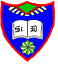 Dear Parents, this one is for you if you wish to use it.  I hope it helps!Mrs FitzpatrickxxxTimeTask for childrenInstructions for childrenBefore 9.00Wake upEat your breakfast, make your bed, get washed and dressed.9.00 – 10.00Morning exerciseYoga, play in the garden (if possible), go for a walk if you are permitted.10.00 – 12.00Academic timeNO ELECTRONICSComplete one or two tasks from your home learning pack11.00 – 12.00Creative timeDraw a picture, paint, craft, play music, cook or bake12.00LunchRemember to put away/wash the dishes12.30Chore timeWipe tables and chairsWipe all door handles, light switches and surfacesWipe bathroom sink and bathAny other chore given by parents1.00 – 2.30Quiet timeRead, do a puzzle, nap2.30 – 4.00Academic TimeELECTRONICS OKSumdog, Language Nut, GlowOther educational games/puzzlesSchool website activities/Shared Learning Grids4.00 – 5.00Afternoon exerciseYoga, play in the garden (if possible), go for a walk if you are permitted.5.00 – 6.00DinnerSet the tableClear the table and wash dishes6.00 – 8.00Free TV time8.00BedtimeShower and bed – don’t forget to brush your teeth9.00 BedtimeFor those children who follow the daily schedule and show good behaviourShower and bed – don’t forget to brush your teeth